 Honors English I 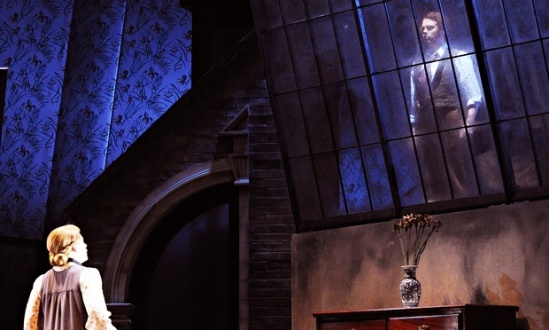 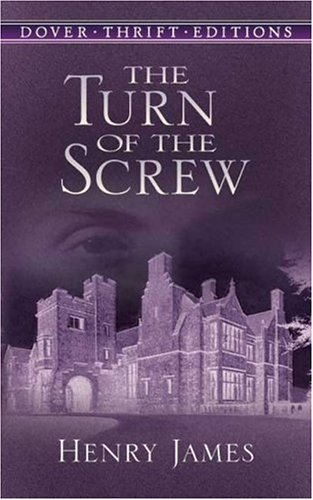 Learning Guide Unit #5:Author ExplorationThe Turn of the ScrewSELF-ASSESSMENTSELF-ASSESSMENTSELF-ASSESSMENTUse these to score yourself:Use these to score yourself:StudentTeacherLearning Targets4I understand it, I can do it, and I can comfortably explain it to another learner.I can analyze the representation of a subject using two different artistic mediums. RL.9.73I am confident that I understand it and think I can use it in my learning.I can analyze how an author draws on and transforms source material into a specific work. RL.9.92I am not quite there yet. I still have questions, and I need help figuring them out.I can read and comprehend fictional literature. RL.9.101I need a lot of help, and I am confused about what I am supposed to do.I can analyze important historical documents for how the author addresses themes and concepts. RI.9.9I can write an argument to support my claim in an analysis of a literature topic. W.9.1I can write an argument to support my claim in an analysis of a literature topic. W.9.1I can write an argument to support my claim in an analysis of a literature topic. W.9.1I can write an argument to support my claim in an analysis of a literature topic. W.9.1I can write for a range of tasks, purposes, and audiences. W.9.10I can write for a range of tasks, purposes, and audiences. W.9.10I can write for a range of tasks, purposes, and audiences. W.9.10I can write for a range of tasks, purposes, and audiences. W.9.10I can determine and clarify the meaning of words and phrases, and I can acquire and use accurately academic and domain-specific words and phrases. L.9.4,6I can determine and clarify the meaning of words and phrases, and I can acquire and use accurately academic and domain-specific words and phrases. L.9.4,6I can determine and clarify the meaning of words and phrases, and I can acquire and use accurately academic and domain-specific words and phrases. L.9.4,6I can determine and clarify the meaning of words and phrases, and I can acquire and use accurately academic and domain-specific words and phrases. L.9.4,6I can come to a decision through discussion, reasoning, evaulating, and responding. SL.9.1,3I can come to a decision through discussion, reasoning, evaulating, and responding. SL.9.1,3I can come to a decision through discussion, reasoning, evaulating, and responding. SL.9.1,3I can come to a decision through discussion, reasoning, evaulating, and responding. SL.9.1,3I can adapt my speech to a variety of contexts and tasks. SL.9.6I can adapt my speech to a variety of contexts and tasks. SL.9.6I can adapt my speech to a variety of contexts and tasks. SL.9.6I can adapt my speech to a variety of contexts and tasks. SL.9.6KEY VOCABULARYDefinitionExampleExpressionNew Criticismforeshadowingpersonificationcaricatureauthor’s purposeepithetparadoxapparitionnovellaASSESSMENT CRITERIADo I believe in GhostsWritten response to “New Criticism” articleUnit test on The Turn of the ScrewCompleted five-paragraph essay reflecting opinion about The Turn of the Screw (unit #6 multi-paragraph PP)